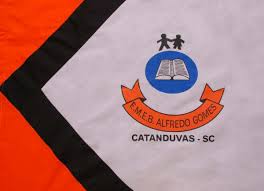 ESCOLA MUNICIPAL DE EDUCAÇÃO BÁSICA ALFREDO GOMES.DIRETORA: IVÂNIA NORA.ASSESSORA PEDAGÓGICA: SIMONE ANDRÉA CARL.ASSESSORA TÉCNICA ADM.: TANIA N. DE ÁVILA.PROFESSORA: Fernanda Branco de CamargoDISCIPLINA: Educação FísicaCATANDUVAS – SCANO 2020  - TURMA 1º ano/ matutino Atividade: Movimentos ginásticos 5 (07/12 a 11/12)Atividade: Movimentos ginásticos 5 (07/12 a 11/12)Nesta semana continuamos com os desafios da ginástica artística, nesta aula as crianças farão saltos que desenvolvem habilidades motoras importante para o seu desenvolvimento global.Saltos:•	Salto frontal com giro de 360° – a criança estará a uma distância suficiente para pegar impulso e sobre uma marca no chão fará um salto o mais alto possível girando seu corpo no ar a fim de que quando toque o solo seu corpo esteja de frente para o lugar de onde saiu. •	Salto ao alvo – Com auxílio de uma mangueira, caixa de papelão ou qualquer objeto flexível que será moldado no formato de um bambolê, um adulto segurará este obstáculo a uma pequena altura do solo e a criança virá com impulso e procurará saltar com as pernas grupadas tocando o solo dentro do bambolêNesta semana continuamos com os desafios da ginástica artística, nesta aula as crianças farão saltos que desenvolvem habilidades motoras importante para o seu desenvolvimento global.Saltos:•	Salto frontal com giro de 360° – a criança estará a uma distância suficiente para pegar impulso e sobre uma marca no chão fará um salto o mais alto possível girando seu corpo no ar a fim de que quando toque o solo seu corpo esteja de frente para o lugar de onde saiu. •	Salto ao alvo – Com auxílio de uma mangueira, caixa de papelão ou qualquer objeto flexível que será moldado no formato de um bambolê, um adulto segurará este obstáculo a uma pequena altura do solo e a criança virá com impulso e procurará saltar com as pernas grupadas tocando o solo dentro do bambolê